ПРОЕКТ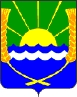 АДМИНИСТРАЦИЯ КРАСНОСАДОВСКОГО СЕЛЬСКОГО ПОСЕЛЕНИЯПОСТАНОВЛЕНИЕот __.08.2023 №___ п. Красный СадОб утверждении отчета об исполнении плана реализации муниципальной программы «Обеспечение качественными жилищно-коммунальными услугами населения Красносадовского сельского поселения» за 1 полугодие 2023 годаВ соответствии с постановлением Администрации Красносадовского сельского поселения от 17.10.2018г.  № 86/1 «Об утверждении Порядка разработки, реализации и оценки эффективности муниципальных программ Красносадовского сельского поселения», от 17.10.2018 №87/1 «Об утверждении Методических рекомендаций по разработке и реализации муниципальных программ Красносадовского сельского поселения», постановлением Администрации Красносадовского сельского поселения от 17.10.2018г. №86/2 «Об утверждении Перечня муниципальных программ Красносадовского сельского поселения», а также решением Собрания депутатов Красносадовского сельского поселения от 27.12.2022 №60 «О бюджете Красносадовского сельского поселения Азовского района на 2023 год и плановый период 2024 и 2025 годов» (в редакции от 03.02.2023 №70), Администрация Красносадовского сельского поселенияПОСТАНОВЛЯЕТ:1. Утвердить Отчет об исполнении плана реализации муниципальной программы «Обеспечение качественными жилищно-коммунальными услугами населения Красносадовского сельского поселения» за 1 полугодие 2023 года, согласно приложению.2. Настоящее постановление вступает в силу с момента подписания и подлежит опубликованию на официальном сайте Администрации Красносадовского сельского поселения www.krasnosadovskoe.ru.3. Контроль за выполнением настоящего постановления оставляю за собой.              Глава АдминистрацииКрасносадовского сельского поселения 	       		               Н.П.ПивненкоПриложениек постановлению №___ от __.08.2023 г.ОТЧЕТоб исполнении плана реализации муниципальной программы «Обеспечение качественными жилищно-коммунальными услугами населения Красносадовского сельского поселения» за 1 полугодие 2023 года№ п/пНомер и наименование<4>Ответственный 
 исполнитель, соисполнитель, участник
Результат реализации (краткое описание)Факти-ческая дата начала
реали-зацииФактическая дата окончания
реализации, 
наступления 
контрольного 
событияРасходы бюджетов на реализацию муниципальной программы, тыс. рублейРасходы бюджетов на реализацию муниципальной программы, тыс. рублейРасходы бюджетов на реализацию муниципальной программы, тыс. рублейОбъемы неосвоенных средств и причины их неосвоения№ п/пНомер и наименование<4>Ответственный 
 исполнитель, соисполнитель, участник
Результат реализации (краткое описание)Факти-ческая дата начала
реали-зацииФактическая дата окончания
реализации, 
наступления 
контрольного 
событияпредусмотреномуниципальной программойпредусмотрено сводной бюджетной росписьюфакт на отчетную дату Объемы неосвоенных средств и причины их неосвоения12345678910Подпрограмма 1 «Создание условий для обеспечения качественными коммунальными услугами населения Красносадовского сельского поселения»Подпрограмма 1 «Создание условий для обеспечения качественными коммунальными услугами населения Красносадовского сельского поселения»Подпрограмма 1 «Создание условий для обеспечения качественными коммунальными услугами населения Красносадовского сельского поселения»Подпрограмма 1 «Создание условий для обеспечения качественными коммунальными услугами населения Красносадовского сельского поселения»Подпрограмма 1 «Создание условий для обеспечения качественными коммунальными услугами населения Красносадовского сельского поселения»Подпрограмма 1 «Создание условий для обеспечения качественными коммунальными услугами населения Красносадовского сельского поселения»Подпрограмма 1 «Создание условий для обеспечения качественными коммунальными услугами населения Красносадовского сельского поселения»Подпрограмма 1 «Создание условий для обеспечения качественными коммунальными услугами населения Красносадовского сельского поселения»Подпрограмма 1 «Создание условий для обеспечения качественными коммунальными услугами населения Красносадовского сельского поселения»Основное  мероприятиеОсновное  мероприятиеОсновное  мероприятиеОсновное  мероприятиеОсновное  мероприятиеОсновное  мероприятиеОсновное  мероприятиеОсновное  мероприятиеОсновное  мероприятие1.1.1Расходы на ремонт и обслуживание объектов теплоснабженияАдминистрация Красносадовского сельского поселенияликвидация аварийных и полностью изношенных объектов коммунального хозяйства, подготовка к отопительному сезонуВ течение года0,00,00,001.1.2.Расходы на ремонт и обслуживание объектов газоснабженияАдминистрация Красносадовского сельского поселенияликвидация аварийных и полностью изношенных объектов коммунального хозяйстваВ течение года1,11,10,01,1 расходы планируются в 3-4 кварталах Итого по муниципальной
программе1,11,10,01,1